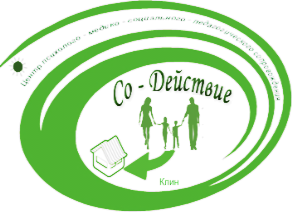 Центр психолого-медико-социального сопровождения 		     «Со-Действие»Цикл занятий с детьми «Учимся по сказке. Я и мои эмоции»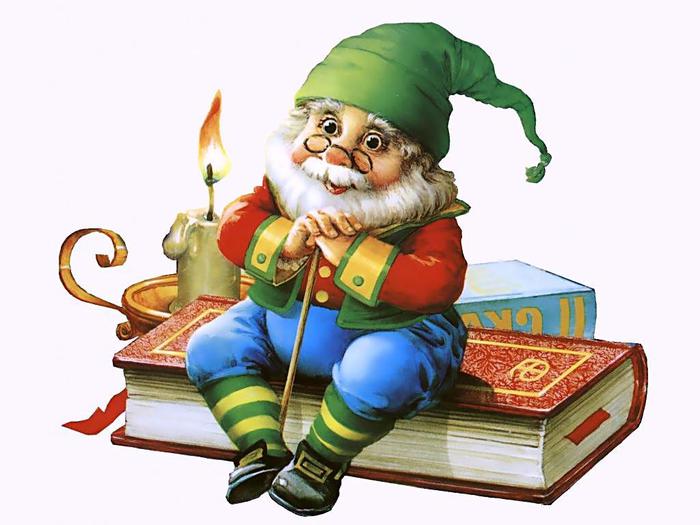 Клин, 2014Задачи:Дать детям первичные знания о некоторых базовых эмоциях: радости, удивления, страхе, гневе, горе, интересе.Учить детей различать эмоции по их схематическим изображениям.Учить детей передавать заданное эмоциональное состояние, используя различные выразительные средства (мимику, пантомимику, интонацию).Развивать у детей эмпатию (способность к сопереживанию).Расширять представления детей об этих эмоциях, предлагая сравнивать их.Учить понимать свои чувства и чувства других людей, рассказывать об этом.Учить контролировать свои эмоции.Содержание занятий:Тема: «Радость».Цель: Познакомить детей с эмоцией радости; учить передавать это эмоциональное состояние, используя различные выразительные средства; формировать положительные чувства и эмоции через улыбку; учить эмоционально воспринимать веселое настроение людей.Прослушивание веселой музыки.Чтение стихотворения А. Барто «Две сестры глядят на братца» (беседа по содержанию стих-я, демонстрируется изображение веселой девочки и пиктограмма «Радость»).Упражнение «Зеркало» (дети по очереди смотрят в зеркало, изображая радость).Игра «Клоун -Тяп - Ляп» (дети играют с шариком).Этюд «Золотые капельки» (как приятен теплый дождик! Выразительные движения: голову запрокинуть, плечи опустить, нежная улыбка).Этюд «Цветок» (выразительные движения: присесть на корточки, голову и руки опустить, затем поднять голову, распрямить корпус, встать, руки медленно поднять в стороны - цветок расцвел. Мимика: глаза полузакрыты, улыбка, мышцы лица расслаблены).Рисунок «Оживи кружочки» (пиктограмма «Радость»).Тема: Горе.Цель: Познакомить детей с эмоцией горе; учить передавать это эмоциональное состояние; учить эмоционально воспринимать грустное настроение людей; знакомить со способами снятия негативных настроений.Чтение сказки «Теремок» (беседа по содержанию).Упражнение «Зеркало» (рассматривание пиктограммы горе и изображений грустных людей. Изображение грусти перед зеркалом).Этюд «Стрекоза замерзла» (мимика: приподнять и сдвинуть брови, стучать зубами).Упражнение «Тренируем эмоции» (чтение стих-я А.Барто «Встреча» и подбор пиктограмм).Рисунок «Оживи кружочки» (используется одновременный показ педагога).Тема: Наши эмоцииЦель: Продолжить знакомство детей с эмоциями радости, горя, удивления, страха, гнева. Закрепить полученные на занятиях знания и умения. Расширить представления детей об эмоциях, продолжить развивать воображение.Знакомство с гномами.Игра «Кубик» (педагог бросает кубик, на каждой стороне которого нарисовано лицо, выражающее какое-либо настроение. Ребенок изображает настроение соответствующее выпавшему).Упражнение «Выбери такое же настроение» (каждому ребенку дается пиктограмма, ребенок находит соответствующую картинку).Игра «Хоровод» (дети идут по кругу, когда зазвонит колокольчик дети выполняют задания педагога, показать веселого зайчика, испуганную мышку и т.д.).Игра «Волны» (включается запись шума моря. Детям даются ленточки и они изображают настроение волн).Игра «Зеркало» (гимнастика для лица: педагог показывает какое-то настроение, дети определяют его, называют и, как зеркало повторяют).Этюд «Разные настроения» (педагог читает стих-е, а дети изображают настроения, описанные в тексте).Игра «Облако» (во время чтения предъявляются карточки с изображениями облаков с разными настроениями).Нарисуй облако.Тема: «Гнев».Цель: Познакомить детей с эмоцией гнева; учить передавать это эмоциональное состояние, используя различные выразительные средства, социально приемлемыми способами; знакомить со способами снятия негативных настроений.Чтение отрывка из сказки «Три медведя» (разыгрывание отрывка, где сердятся медведи).Упражнение «Зеркало» (рассматривание пиктограммы и рисунка с изображением злого мальчика, выполнение мимического упр-я перед зеркалом).Игра «Выбиваем пыль».Упражнение «Тренируем эмоции» (задания по выбору педагога).Рисунок «Оживи кружочки» (задание выполняется по показу педагога).Игра «Тух-тиби-тух» (заклинание против плохого настроения. Дети ходят по комнате ни с кем не разговаривая, как только захочется поговорить останавливаются напротив одного из детей и сердито говорят волшебное слово «ТУХ-тиби-тух!»).Тема: «Удивление».Цель: Познакомить детей с эмоцией удивления; учить их передавать данное эмоциональное состояние, используя различные эмоциональные средства; учить эмоционально воспринимать удивленное настроение людей; развивать умение чувствовать чужое настроение и сопереживать окружающим.Чтение стих-я А.Барто «Купание» (беседа по содержанию).Рассматривание пиктограммы «Удивление» и изображение удивленных людей.Упражнение «Зеркало».Этюд «Удивление» (мимика: рот раскрыт, брови и верхние веки приподняты).Упражнение «Тренируем эмоции» (улыбнитесь как кот на солнце и т.п., удивитесь, как ребенок, который увидел слона и т.п.).Рисунок «Оживи кружочки» (пиктограмма «Удивление»).Тема: «Страх».Цель: Познакомить детей с эмоцией страха; учить их передавать это эмоциональное состояние; учить эмоционально воспринимать это состояние у других людей; помогать детям осознавать и преодолевать страх.Чтение стих-я «Тили-бом» (беседа по содержанию, рассматривание пиктограммы «Страх» и изображений испуганных зверей.).Упражнение «Зеркало».Игра «Медвежонок» (медвежонок спит, дети вокруг него водят хоровод. Медвежонок просыпается и догоняет детей. Дети прячутся за стульчики, затем детям предлагается выбрать пиктограмму страха из трех пиктограмм).Упражнение «Тренируем эмоции» (улыбнись как.., удивись как..., испугайся как...).Этюд «Лисенок боится».Рисунок «Оживи кружочки» (рисуют по показу педагога лицо испуганного человека).Упражнение «У страха глаза велики» (играем со страхом. Представьте, что у вас большой страх (дети широко разводят руки в стороны). У всех, кто боится, от страха большие глаза (изображают большие, круглые глаза при помощи рук). Но теперь страх уменьшился (дети сдвигают руки). А за тем страх исчезает (пожимают плечами и в недоумении разводят руками). Улыбаются друг другу).